Результаты деятельности прокуратуры Красногвардейского района за 2023 г.ФЕВРАЛЬПрокуратурой Красногвардейского района проведена проверка по соблюдению администрациями сельских поселений Красногвардейского района требований действующего законодательства при отчистке от снега придомовой территории и улично-дорожной сети поселений.	Проведенной проверкой установлено, что в нарушение постановления Госстроя РФ от 27.09.2003 № 170 «Об утверждении Правил и норм технической эксплуатации жилищного фонда» некоторыми администрациями сельских поселений Красногвардейского района уборка придомовых территорий снега на тротуарах и дорожном покрытии дорожной сети поселения осуществляется не надлежащем образом.	По выявленным нарушениям прокурором района в адрес глав администраций сельских поселений Красногвардейского района внесены представления с целью устранения допущенных нарушений.***Проведенной прокуратурой района проверкой исполнения требований законодательства о безопасности дорожного на территории Красногвардейского района.В соответствии с требованиями Федерального закона от 08 ноября 2007 года № 257-ФЗ «Об автомобильных дорогах и дорожной деятельности в Российской Федерации» осуществление дорожной деятельности в отношении автомобильных дорог местного значения обеспечивается уполномоченными органами местного самоуправления.Согласно ГОСТа 33388-2015 техническому учету и паспортизации подлежат все автомобильные дороги независимо от принадлежности, состояния и вида покрытия. Учет и паспортизацию проводят по каждой автомобильной дороге или ее части.Проверкой установлено, что в нарушение изложенных требований законодательства паспортизация автомобильной дороги на территории Красногвардейского района не проводится.	По выявленным нарушениям прокурором района внесены представление с целью устранения данных нарушений.***Прокуратурой Красногвардейского района проведена проверка исполнения законодательства в сфере соблюдения прав инвалидов.В соответствии со статьей 15 Федерального закона № 181-ФЗ от 21 ноября 1995 года «О социальной защите инвалидов» органы местного самоуправления и организации независимо от организационно-правовых форм создают условия инвалидам для беспрепятственного доступа к объектам социальной инфраструктуры.На каждой стоянке (остановке) автотранспортных средств, в том числе около объектов социальной инфраструктур, предприятий торговли, сферы услуг, медицинских, спортивных и культурно-зрелищных учреждений, выделяется не менее 10 процентов мест (но не менее одного места) для парковки специальных автотранспортных средств инвалидов, которые не должны занимать иные транспортные средства. В ходе проверки установлено, что в нарушение ст. 15 Федерального закона № 181-ФЗ от 21 ноября 1995 года «О социальной защите инвалидов» на парковочных местах у парков отдыха в администрациях сельских поселений Красногвардейского района не определены места для инвалидов и не организована стоянка автотранспортных средств для инвалидов.По выявленным нарушениям прокурором района в адрес некоторых глав администраций сельских поселений Красногвардейского района внесены представления, которые рассмотрены.***Прокуратурой Красногвардейского района проведена проверка соблюдения законодательства, направленного на обеспечение безопасности несовершеннолетних в образовательных организациях, расположенных на территории Красногвардейского района.Согласно требований Федерального закона от 29.12.2012 № 273-ФЗ «Об образовании в Российской Федерации» охрана здоровья обучающихся включает в себя, в том числе, обеспечение безопасности обучающихся во время пребывания в организации, осуществляющей образовательную деятельность.В соответствии с требованиями ГОСТа  изделия должны быть безопасными в эксплуатации и обслуживании. Для обеспечения безопасности, в целях предотвращения травматизма и возможности выпадения детей из окон в детских, дошкольных и школьных учреждениях, оконные блоки должны быть укомплектованы замками безопасности.Проведенной проверкой прокуратурой района установлено, что в некоторых образовательных учреждениях Красногвардейского района отсутствуют замки безопасности на окнах, по выявленным нарушениям прокурором района в адрес директоров образовательных учреждений внесены представления, которые рассмотрены, удовлетворены.***Прокуратурой Красногвардейского района проведена проверка по заявлению о нарушениях требований законодательства об обращениях граждан.Согласно требованиям Федерального закона «О порядке рассмотрения обращений граждан Российской Федерации» орган местного самоуправления или должностное лицо: обеспечивает объективное, всестороннее и своевременное рассмотрение обращения, в случае необходимости - с участием гражданина, направившего обращение;  дает письменный ответ по существу поставленных в обращении вопросов; уведомляет гражданина о направлении его обращения на рассмотрение в другой государственный орган, орган местного самоуправления или иному должностному лицу в соответствии с их компетенцией.Письменное обращение, содержащее вопросы, решение которых не входит в компетенцию органа местного самоуправления направляется в течение семи дней со дня регистрации в соответствующий орган или соответствующему должностному лицу, в компетенцию которых входит решение поставленных в обращении вопросов, с уведомлением гражданина, направившего обращение, о переадресации обращения.Проведенной проверкой прокуратурой района в деятельности одной из сельских администраций Красногвардейского района выявлены нарушения вышеуказанного законодательства, выразившиеся в рассмотрении заявления гражданина с нарушением установленного законом срока. По выявленным нарушениям прокурором района внесено представление с целью устранения допущенных нарушений.***	Проведенной прокуратурой района проверкой исполнения требований законодательства в сфере защиты прав предпринимателей в деятельности некоторых администраций «Красногвардейский район» Белгородской области выявлены следующие нарушения закона.Частью 3 статьи 13 Закона № 209-ФЗ предусмотрено, что координационные или совещательные органы в области развития малого и среднего предпринимательства создаются в целях: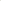 1) привлечения субъектов малого и среднего предпринимательства к выработке и реализации государственной политики в области развития малого и среднего предпринимательства;2) выдвижения и поддержки инициатив, имеющих общероссийское значение и направленных на реализацию государственной политики в области развития малого и среднего предпринимательства;3) проведения общественной экспертизы проектов нормативных правовых актов Российской Федерации, регулирующих развитие малого и среднего предпринимательства;4) выработки рекомендаций органам исполнительной власти Российской Федерации, органам исполнительной власти субъектов Российской Федерации и органам местного самоуправления при определении приоритетов в области развития малого и среднего предпринимательства;5) привлечения граждан, общественных объединений и представителей средств массовой информации к обсуждению вопросов, касающихся реализации права граждан на предпринимательскую деятельность, и выработки по данным вопросам рекомендаций.На основании вышеуказанных правовых норм, у администрации имеется обязанность по разработке порядка создания координационных или совещательных органов в области развития малого и среднего предпринимательства на территории городского, сельского поселения.В ходе проведения проверки установлено, что обязанность органом местного самоуправления не исполнена, все зависящие от него и входящие в сферу его компетенции, действия (меры) по разработке порядка создания координационных или совещательных органов в области развития малого и среднего предпринимательства не приняты.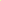 Некоторыми администрациями Красногвардейского района не приняты меры по разработке и утверждению правового акта, регламентирующего порядок создания координационных или совещательных органов в области развития малого и среднего предпринимательства.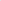 По выявленным нарушениям прокурором района внесены представления, которые рассмотрены, удовлетворены.***Прокуратурой Красногвардейского района проведена проверка исполнения ООО «Бирюченская управляющая организация» жилищного законодательства, о пожарной безопасности, по результатам которой выявлены нарушения требований федерального законодательства.В нарушение требований законодательства должностными лицами, ответственными в ООО «Бирюченская управляющая организация» за соблюдение требований пожарной безопасности допущены следующие нарушения.В подъездах № 3, 1 вышеуказанного домовладения на светильниках отсутствуют колпаки (рассеиватели), предусмотренные конструкцией. В подъезде № 1 на лестничной клетке хранится мебель, и другие горючие материалы. Также допущено захламление подвального помещения указанного дома.По выявленным нарушениям прокурором района внесено представление, которое рассмотрено, удовлетворено.***Прокуратурой Красногвардейского района проведена проверка по заявлению Агеевой Е.А. о нарушениях требований законодательства со стороны работников почтового отделения с. Верхососна №309936.Проведенной проверкой прокуратурой района установлено, что работник почтового отделения с. Верхососна №309936 при доставке почтового отправления категории «простое» Агеевой Е.А., по адресу: Красногвардейский район, с. Верхососна, ул. им. Шершунова, д.40 при отсутствии почтового ящика в нарушение требований законодательства письмо адресату оставила воткнутым в ворота со стороны улица дома.По выявленным нарушениям прокурором района внесено представление, которое рассмотрено, удовлетворено.МАРТКрасногвардейским районным судом удовлетворены требования прокурора района по установке ограждения вокруг МАУ «Спортивный центр с плавательным бассейном «Лиман».Так в ходе проведенной проверки установлено, что в нарушение п. 2.2.1 постановления Главного государственного санитарного врача Российской Федерации от 28.09.2020 № 28 «Об утверждении санитарных правил СП 2.4.3648-20 «Санитарно-эпидемиологические требования к организациям воспитания и обучения, отдыха и оздоровления детей и молодежи» вокруг МАУ «Спортивный центр с плавательным бассейном «Лиман» отсутствует периметральное ограждение забором и зелеными насаждениями.По выявленным нарушениям прокурором района внесено представление, которое рассмотрено, однако нарушения устранены не были, в связи с чем прокурор района обратился с исковым заявлением в суд об обязании органы местного самоуправления как учредителя установить периметральное ограждение вокруг плавательного бассейна.***Прокуратурой Красногвардейского района проведена проверка исполнения требований законодательства при реализации федерального проекта «Современная школа» приоритетного национального проекта «Образование» в образовательных учреждениях на территории Красногвардейского района.В ходе проверки установлено, что в рамках Федерального проекта «Современная школа» приоритетного национального проекта «Образование» 
в образовательных организациях, расположенных в сельской местности, проведены мероприятия по обновлению материально-технической базы для реализации основных и дополнительных программ цифрового и гуманитарного профилей путем создания структурных подразделений – центров образования цифрового и гуманитарного профилей «Точка роста».Согласно положения о Центре образования «Точка роста» основной целью деятельности Центра является совершенствование условий для повышения качества образования, расширения возможности обучающихся в освоении учебных предметов естественно-научной и технологической направленностей, программ дополнительного образования естественно-научной и технической направленностей, а также для практической отработки учебного материала на учебным предметам «Физика», «Химия», «Биология». В МБОУ «Верхососенская СОШ имени Героя Советского Союза М.С. Котова» в нарушение ст. 3.4.8. СанПиН 2.4.3648-20 «Санитарно-эпидемиологические требования к организациям воспитания и обучения, отдыха и оздоровления детей и молодежи» в учебном кабинете химия, оборудованном в рамках «Точка роста» при реализации национального проекта «Образование» отсутствует вытяжной шкаф.Указанные обстоятельства нарушают права и законные интересы неопределенного круга лиц, в том числе несовершеннолетних обучающихся в МБОУ «Верхососенская СОШ имени Героя Советского Союза М.С. Котова».По выявленным нарушениям прокурором района в адрес начальника управления образования администрации Красногвардейского района внесено представление, которое рассмотрено, удовлетворено, однако нарушения не устранены из-за отсутствия денежных средств. В связи с чем прокурором района направлено исковое заявление в суд об обязании администрацию Красногвардейского района, Управление образования администрации Красногвардейского района, МБОУ «Верхососенская СОШ имени Героя Советского Союза М.С. Котова» установить оборудовать кабинет химии вытяжным шкафом.	30.03.2023 решением Красногвардейского районного суда исковые требования прокурора удовлетворены в полном объеме.***Прокуратурой Красногвардейского района проведена проверка исполнения органами местного самоуправления законодательства в сфере реализации государственных гарантий обеспечения многодетных семей бесплатными земельными участками.Приказом Минрегиона России от 09.09.2013 № 372 утверждены Методические рекомендации субъектам Российской Федерации по порядку и случаям бесплатного предоставления земельных участков гражданам, имеющим трех и более детей.Согласно указанных рекомендаций в целях отбора земельных участков рекомендуется использовать следующие критерии: транспортная доступность, удовлетворительная экологическая обстановка, существующая обеспеченность земельных участков объектами инженерной инфраструктуры и т.д.Проведенной проверкой установлено, что в нарушении Методических рекомендаций, около одного из предоставляемых земельных участков находится крестьянское фермерское хозяйство, что негативно влияет на экологическую обстановку на близ лежащей территории. Подобная практика предоставления многодетным семьям земельных участков, не способствует улучшению социального положения семей с детьми и укреплению мер социальной поддержки. По выявленным нарушениям прокурором района внесено представление, которое рассмотрено, удовлетворено, указанный земельный участок заменен на земельный участок с благоприятными условиями.ИЮНЬПрокуратурой района проведена проверка соблюдения ОГИБДД ОМВД России по Красногвардейскому району требований государственных стандартов в части обеспечения безопасности дорожного движения и эксплуатационного состояния улично-дорожной сети Красногвардейского района, по результатам которой установлено следующее.Недостатки дорог выявлены в г. Бирюч по ул. Калинина д.11-24, где покрытие проезжей части имеет дефекты в виде выбоин размерами: длинна 15 см и более, глубина 5 см и более, площадь 0,06 м2 и более; по ул. Коммунистическая в районе пересечения с ул. Красных Партизан покрытие проезжей части имеются дефекты в виде выбоин, размерами: длиной  90 см и более, глубиной 5 см и более, площадью 0,06 м2.По выявленным нарушениям прокурором района внесено представление, которое рассмотрено, удовлетворено.***Прокуратурой Красногвардейского района проведена проверка исполнения экологического законодательства Российской Федерации при обращении с отходами производства и потребления, в ходе которой в деятельности администрации поселения выявлены нарушения.Проведенной проверкой установлено, в нарушение вышеуказанных требований законодательства на площадках накопления ТКО по адресам: д.23 ул. Комсомольская, д. 8 ул. Карла Маркса г. Бирюч Красногвардейского района отсутствует ограждение, обеспечивающие предупреждение распространения отходов за пределы контейнерной площадки.По выявленным нарушениям прокурором района внесено представление, которое рассмотрено, удовлетворено.***Прокуратурой Красногвардейского района проведена проверка по заявлению Агеевой Е.А. о нарушениях требований законодательства со стороны работников почтового отделения с. Верхососна №309936.Проведенной проверкой прокуратурой района установлено, что работник почтового отделения с. Верхососна №309936 при доставке почтового отправления категории «простое» Агеевой Е.А., по адресу: Красногвардейский район, с. Верхососна, ул. им. Шершунова, д.40 при отсутствии почтового ящика в нарушение вышеуказанных требований законодательства письмо адресату оставила воткнутым в ворота со стороны улица дома.По выявленным нарушениям прокурором района внесено представление, которое рассмотрено, удовлетворено.***Прокуратурой Красногвардейского района с привлечением сотрудников ОНД и ПР по Красногвардейскому району проведена проверка соблюдения требований пожарной безопасности и законодательства в сфере противодействия терроризму  в ЗАО «Бирюченское ХПП».Проведенной проверкой установлено, что в нарушение вышеуказанных требований законодательства:- руководитель организации не обеспечил хранение документации на элементы отделки, ведущие к эвакуационным выходам (стены обшиты пластиком);- руководитель организации не обеспечил прохождения обучения мерам пожарной безопасности в нарушении;- инструкция по пожарной безопасности разработана не в соответствии действующими нормативными документами;По выявленным нарушениям прокурором района внесено представление, которое рассмотрено, удовлетворено.***Прокуратурой Красногвардейского района при проведении проверки порядка ведения похозяйственных книг в администрации Засосенского сельского поселения выявлены нарушения законодательства. Проведенной проверкой прокуратурой района установлено, что в нарушение п.п. 11, 14, 16 Приказа Минсельхоза РФ от 11.10.2010 N 345 "Об утверждении формы и порядка ведения похозяйственных книг органами местного самоуправления поселений и органами местного самоуправления городских округов" в похозяйственной книге № 19 с. Засосна, ул. Братченко в лицевом счете № 1 не заполнена строка членов хозяйства, в лицевом счете № 2 не заполнена строка с паспортными данными члена хозяйства, а также строка с фамилией, именем, отчеством члена хозяйства. Аналогичные нарушения выявлены в лицевых счетах № 4, 6. По выявленным нарушениям прокурором района внесено представление, которое рассмотрено, удовлетворено.***Прокуратурой Красногвардейского района на поднадзорной территории проведена проверка соблюдения органами местного самоуправления законодательства о наркотических средствах и психотропных веществах.Как установлено в ходе проверки Юрецкий Ю.М. приговором Красногвардейского районного суда осужден за совершение им преступления в сфере незаконного оборота наркотических средств. Из допроса Юрецкого следует, что он, находясь около кладбища с. Остроухово Красногвардейского района обнаружил растение дикорастущей конопли. Достоверно зная, что растения конопли в высушенном состоянии могут использоваться как наркотическое средство (марихуана), он с целью личного потребления сорвал их, перенес к себе по месту жительства, которые впоследствии хранил до изъятия их сотрудниками полиции.Местом обнаружения и незаконного приобретения наркотических средств, явились участки местности в границах Верхососенского сельского поселения, являющийся муниципальной собственностью.Указанное свидетельствует о бездействии должностных лиц администрации Верхососенского сельского поселения  Красногвардейского района направленных на выявление и уничтожение дикорастущих наркотикосодержащих растений, что не соответствуют требованиям федерального законодательства направленного на профилактику и борьбу с наркоманией, что является недопустимым.По выявленным нарушениям прокурором района внесено представление, которое рассмотрено, удовлетворено.***Прокуратурой Красногвардейского района во исполнение задания прокуратуры Белгородской области проведена проверка в деятельности администрации Ливенского сельского поселения муниципального района «Красногвардейский район» Белгородской области, в ходе которой выявлены нарушения законодательства, в части размещения информации в государственной информационной системе жилищно-коммунального хозяйства.В письме Минстроя России от 30.10.2019 № 38721-ОГ/04 «Об обязанности размещать сведения в ГИС ЖКХ» официальным сайтом ГИС ЖКХ в информационно-телекоммуникационной сети Интернет определен сайт https://dom.gosuslugi.ru/.Установлено, что в нарушении вышеуказанных норм ответственными лицами администрации Ливенского сельского поселения на официальным сайте ГИС ЖКХ в информационно-телекоммуникационной сети Интернет https://dom.gosuslugi.ru/ не размещены следующие сведения: - муниципальная программа энергосбережения и повышения энергетической эффективности сельского поселения муниципального района «Красногвардейский район».Неисполнение администрацией обязанности по размещению в сети «Интернет» вышеперечисленных сведений нарушает право неопределенного круга лиц на получение необходимой информации о деятельности органа местного самоуправления. По выявленным нарушениям прокурором района внесено представление, которое рассмотрено, удовлетворено.***Прокуратурой Красногвардейского района проведена проверка исполнения законодательства, направленного на обеспечение безопасности несовершеннолетних в образовательных организациях, расположенных на поднадзорной территории, в ходе которой выявлены следующие нарушения закона.В соответствии с требованиями п. 5.1.8 «ГОСТ 23166-99. Межгосударственный стандарт. Блоки оконные. Общие технические условия», введенного в действие постановлением Госстроя России от 06.05.2000 № 41 изделия должны быть безопасными в эксплуатации и обслуживании. Для обеспечения безопасности, в целях предотвращения травматизма и возможности выпадения детей из окон в детских, дошкольных и школьных учреждениях, оконные блоки должны быть укомплектованы замками безопасности, установленными в нижний брусок створки со стороны ручки и обеспечивающими блокировку поворотного (распашного) открывания створки, но позволяющими функционирование откидного положения либо использование параллельно-выдвижного открывания створок.Между тем, в нарушение вышеуказанных требований действующего законодательства, в здании «Детский сад «Колокольчик» с. Большебыково» оконные блоки не оборудованы замками безопасности, что в свою очередь создает реальную угрозу возможности причинения вреда здоровью обучающихся, а также неправомерного проникновения в образовательное учреждение посторонних лиц.По выявленным нарушениям прокурором района внесено представление, которое рассмотрено, удовлетворено.***Прокуратурой Красногвардейского района во исполнение задания прокуратуры Белгородской области проведена проверка в сфере охраны объектов культурного наследия местного и регионального значения.В ходе осмотра объектов культурного наследия на территории  сельского поселения Красногвардейского района в нарушение вышеуказанных требований законодательства выявлены нарушения в части их содержания: фиксируются отслоения облицовочных гранитных плит от основания постамента; отсутствуют информационные надписи и обозначения. По выявленным нарушениям прокурором района внесено представление, которое рассмотрено, удовлетворено.***Прокуратурой Красногвардейского района проведена проверка по факту проведения на поднадзорной территории ОМВД России по Красногвардейскому району проверок в отношении субъектов предпринимательской деятельности, которые фактически подменяют контрольные (надзорные) мероприятия, в ходе которой установлено следующее.Вместе с тем, проведение выездных проверочных мероприятий со стороны должностных лиц ОМВД России по Красногвардейскому району в отношении субъектов предпринимательской деятельности было обусловлено лишь полученной информацией непосредственно из ООО «ЦЭБ» и в дальнейшем немотивированной регистрацией данных сообщений в КУСП территориального ОМВД, что противоречит мораторию на проверки, установленному постановлением Правительства РФ от 10.03.2022 № 336 (ред. от 10.03.2023) «Об особенностях организации и осуществления государственного контроля (надзора), муниципального контроля», а также Федерального закона Российской Федерации от 31.07.2020 № 248-ФЗ «О государственном контроле (надзоре) и муниципальном контроле в Российской Федерации» и является фактической подменной деятельности контролирующих органов.По выявленным нарушениям прокурором района внесено представление, которое рассмотрено, удовлетворено.***Прокуратурой района проведена проверка исполнения требований законодательства о защите прав юридических лиц и индивидуальных предпринимателей при осуществлении муниципального контроля в деятельности администрации поселения, в ходе которой выявлены нарушения требований вышеуказанного законодательства, выразившиеся в следующем.В соответствии с ч. 15 Правил разработки и утверждения контрольными (надзорными) органами программы профилактики рисков причинения вреда (ущерба) охраняемым законом ценностям, утвержденных постановлением Правительства Российской Федерации от 25.06.21 № 990, программа профилактики утверждается решением уполномоченного должностного лица контрольного (надзорного) органа не позднее 20 декабря предшествующего года и размещается на официальном сайте контрольного (надзорного) органа в сети «Интернет» в течение 5 дней со дня утверждения.  Между тем, администрацией поселения соответствующая программа не разработана и на официальном сайте администрации поселения не размещена.Данное бездействие органа муниципального контроля препятствует реализации профилактических мероприятий в рамках осуществления муниципального контроля в сфере благоустройства, в частности не предоставления информации контролируемым лицам о перечне проводимых профилактических мероприятий, их сроках и периодичности, что является недопустимым.По выявленным нарушениям прокурором района внесено представление, которое рассмотрено, удовлетворено.***Проведенной прокуратурой района проверкой исполнения требований законодательства о безопасности дорожного движения в деятельности администрации Калиновского сельского поселения муниципального района «Красногвардейский район» Белгородской области выявлены следующие нарушения закона.Проверкой установлено, что в нарушение изложенных требований законодательства не проведена паспортизация следующих автомобильных дорог: -14.242.ОП. МП.- 208 с. Садовая ул. Калиново Красногвардейского района, протяженностью 1,16 км.;-14.242.ОП. МП.- 210 ул. Чапаева с. Палатовка Вторая Красногвардейского района, протяженностью 2,2 км.;-14.242.ОП. МП.- 211 ул. Гагарина х. Попасное Красногвардейского района, протяженностью 0,9 км.;-14.242.ОП. МП.- 212 ул. Комарова х. Попасное Красногвардейского района, протяженностью 0,45 км.;-14.242.ОП. МП.- 213 ул. 1 Мая х. Попасное Красногвардейского района, протяженностью 0,74 км.;-14.242.ОП. МП.- 214 ул. Ленина х. Попасное Красногвардейского района, протяженностью 1,0 км.;-14.242.ОП. МП.- 215 ул. Советская х. Попасное Красногвардейского района, протяженностью 0,15 км.По существу технический паспорт дороги является единственным документом технического учета дорог и дорожных сооружений, определяющим фактическое состояние автомобильной дороги на протяжении всего срока ее службы.По выявленным нарушениям прокурором района внесено представление, которое рассмотрено, удовлетворено.***Прокуратурой Красногвардейского  района проведена проверка исполнения органами местного самоуправления района законодательства в сфере организации регулярных перевозок пассажиров  автомобильным транспортом.Право осуществления регулярных перевозок по нерегулируемым тарифам по муниципальному маршруту регулярных перевозок, межмуниципальному маршруту регулярных перевозок или смежному межрегиональному маршруту регулярных перевозок подтверждается свидетельством об осуществлении перевозок по соответствующему маршруту регулярных перевозок и картами соответствующего маршрута регулярных перевозок.	 Проверкой установлено, что в нарушение вышеуказанных требований закона, организация транспортного обслуживания населения г. Бирюч Красногвардейского района отсутствует, регулярные перевозки по муниципальным маршрутам в границах городского поселения не выполняются.Данное бездействие администрации городского поселения «Город Бирюч» Красногвардейского района является недопустимым, поскольку способствует систематическому поступлению в органы местного самоуправлению обращений граждан, связанных с отсутствием транспортного обслуживания в черте города Бирюч. По выявленным нарушениям прокурором района внесено представление, которое рассмотрено, удовлетворено.***Прокуратурой Красногвардейского района проведена проверка исполнения законодательства об общих принципах организации  местного самоуправления в Российской Федерации органами местного самоуправления сельских поселений  муниципального района «Красногвардейский» Белгородской области.Согласно ч. 4 ст. 7 Федерального закона от 06.10.2003 № 131-ФЗ «Об общих принципах организации местного самоуправления в Российской Федерации» (далее – Закона от 06.10.2003 № 131-ФЗ) муниципальные правовые акты не должны противоречить Конституции Российской Федерации, федеральным конституционным законам, настоящему Федеральному закону, другим федеральным законам и иным нормативным правовым актам Российской Федерации, а также конституциям (уставам), законам, иным нормативным правовым актам субъектов Российской Федерации.Федеральным законом от 06.02.2023 № 12-ФЗ «О внесении изменений в Федеральный закон «Об общих принципах организации публичной власти в субъектах Российской Федерации» и отдельные законодательные акты Российской Федерации» внесены изменения в ст. 27.1 Федерального закона от 06.10.2003 № 131-ФЗ «Об общих принципах организации местного самоуправления в Российской Федерации» в части понятия и требований к старостам сельских поселений.Вместе с тем указанные изменения в Уставах поселений муниципального района «Красногвардейский район» Белгородской области не внесены.По выявленным нарушениям прокурором района принесены протесты.ИЮЛЬ***Прокуратурой Красногвардейского района проведена проверка по обращению Агеевой Е.А. о наличии несанкционированной свалки по ул. им.Шершунова с. Верхососна Красногвардейского района.Проведенной проверкой доводы, указанные в обращении, нашли свое подтверждение.Согласно требований Федерального закона от 06.10.2003 №131-ФЗ «Об общих принципах организации местного самоуправления в Российской Федерации», закона Белгородской области от 30.03.2005 №177 «Об особенностях организации местного самоуправления в Белгородской области» к вопросам местного значения сельских поселений относятся также участие в организации деятельности по накоплению и транспортированию твердых коммунальных отходов.По выявленным нарушениям прокурором района в отношении заместителя главы администрации Верхососенского сельского поселения Красногвардейского района Сидельниковой С.В. вынесено постановление о возбуждении дела об административном правонарушении, предусмотренном ч.1 ст. 8.2 КоАП РФ, которое рассмотрено, назначено наказание в виде предупреждения.Кроме того, прокуратурой района в адрес главы администрации Верхососенского сельского поселения Красногвардейского района внесено представление, с целью устранения, допущенных нарушений, которое рассмотрено, несанкционированная свалка ликвидирована.***Прокуратурой Красногвардейского района проводится проверка по факту падения несовершеннолетнего с крыши физкультурно-оздоровительного комплекса г. Бирюч Красногвардейского района.21 июля 2023 года в утреннее время при проведении работ по ремонту кровли в ФОК г. Бирюч Красногвардейского района произошло падение несовершеннолетнего через открытый вентиляционный люк на пол спортивной площадки учреждения.В результате падения 17-летний юноша получил множественные травмы и был доставлен сначала в ОГБУЗ «Красногвардейская ЦРБ», а затем в ОГБУЗ «Детская областная клиническая больница» г. Белгорода, где ему в настоящее время оказывается вся необходимая помощь.По данному факту прокуратурой района с привлечением работников государственной трудовой инспекции Белгородской области и иных уполномоченных органов проводится проверка соблюдения подрядной организацией, а также органами профилактики соблюдения требований трудового и иного законодательства  ***Прокуратурой Красногвардейского района проведена проверка исполнения требований законодательства, регламентирующего устройство и содержание детских площадок, расположенных по адресам: д.25 ул. Калинина, д.9 «б» ул. Красная г. Бирюч Красногвардейского района. Проведенной проверкой прокуратурой района на вышеуказанных детских площадках выявлены нарушения требований ГОСТ Р 52301-2013, который устанавливает обязанность владельца по регулярному обслуживанию, проведения мероприятий по поддержанию безопасности и качества функционирования оборудования и покрытия детской игровой площадки.По выявленным нарушениям прокурором района в адрес МУП «Бирюченское предприятие благоустройства и озеленения» внесено представление, которое рассмотрено, удовлетворено, однако нарушения устранены не были, в связи с отсутствием денежных средств, в связи с чем прокурором района направлены 2 исковые заявления об обязании МУП «Бирюченское предприятие благоустройства и озеленения», органы местного самоуправления устранить указанные нарушения.***Прокуратурой Красногвардейского района проводится проверка по факту падения несовершеннолетнего с крыши физкультурно-оздоровительного комплекса г. Бирюч Красногвардейского района.Установлено, что 10.07.2023 между ООО «Вертикаль» и Решетняк М.С. заключен договор на выполнение субподрядных работ по ремонту кровли здания физкультурно-оздоровительного комплекса «Старт», расположенного в городе Бирюч Красногвардейского района, последний пригласил на работу несовершеннолетнего без оформления трудовых отношений.21 июля 2023 года в утреннее время при проведении работ по ремонту кровли в физкультурно-оздоровительном комплексе произошло падение несовершеннолетнего через открытый вентиляционный люк на пол спортивной площадки учреждения.В результате падения 17-летний юноша получил множественные травмы и был доставлен сначала в ОГБУЗ «Красногвардейская ЦРБ», а затем в ОГБУЗ «Детская областная клиническая больница» г. Белгорода, где ему в настоящее время оказывается вся необходимая помощь.По данному факту прокуратурой района с привлечением работников государственной трудовой инспекции Белгородской области проведена проверка по соблюдению требований трудового законодательства ООО «Вертикаль».Проведенной проверкой выявлены нарушения требований трудового законодательства: специальная оценка условий труда рабочих мест в ООО «Вертикаль» не проведена, работники допущены к работе без прохождения в установленном порядке обучения требованиям охраны труда, все работники организации допущены к работе без прохождения в установленном порядке вводного инструктажа по охране труда.По результатам проведенной проверки в отношении генерального директора ООО «Вертикаль», ООО «Вертикаль» возбуждены дела об административных правонарушениях, предусмотренных ч.2, ч.3 ст. 5.27.1 КоАП РФ.31.07.2023 следователем Алексеевского МСО СУ СК РФ по Белгородской области возбуждено уголовное дело № 12302140003000055 по признакам преступления, предусмотренного ч. 1 ст. 216 УК РФ.Расследование указанного дела взято на особый контроль прокуратурой Красногвардейского района.***Прокуратурой Красногвардейского района проводится проверка исполнения органами местного самоуправления требований пожарной безопасности.Согласно п. 9 ч. 1, ч. 3 ст. 14 Федерального закона от 06.10.2003 № 131-ФЗ «Об общих принципах организации местного самоуправления в Российской Федерации» к вопросам местного значения сельского поселения относится обеспечение первичных мер пожарной безопасности в границах населенных пунктов поселения.Согласно п. 75 Постановления правительства РФ от 16.09.2020 № 1479 «Об утверждении Правил противопожарного режима в Российской Федерации» - органами местного самоуправления городских и сельских поселений, городских и муниципальных округов, внутригородских районов создаются для целей пожаротушения источники наружного противопожарного водоснабжения, а также условия для забора в любое время года воды из источников наружного противопожарного водоснабжения, расположенных в населенных пунктах и на прилегающих к ним территориях, в соответствие со статьей 19 Федерального закона «О пожарной безопасности».Проведенной проверки прокуратурой района установлено, что в нарушение вышеуказанных требований на территории 6 сельских поселений Красногвардейского района органами местного самоуправления не приняты меры по оборудованию источников наружного водоснабжения для целей пожаротушения.По выявленным нарушениям прокурором района в адрес 6 глав администраций поселений внесено 6 представлений, которые рассмотрены, удовлетворены, 5 лиц привлечены к дисциплинарной ответственности, однако нарушения требований законодательства не были устранены в связи с отсутствием денежных средств заложенных в бюджеты поселений, в связи с чем прокуратурой района направлено в суд исковые заявления об обязании органы местного самоуправления устранить выявленные нарушения, которые находятся на рассмотрении.***Прокуратурой Красногвардейского района проведена проверка исполнение требований трудового законодательства в АО «Самаринское».Проведенной проверкой прокуратурой района выявлены нарушения требований ст. 214 Трудового кодекса Российской Федерации, выразившиеся в том, что: работники организации не ознакомлены с результатами оценки профессиональных рисков, допущены к работе без прохождения в установленном порядке обучения требованиям охраны труда, не проведена проверка знаний требований охраны труда с использованием единой общероссийской справочно-информационной системы по охране труда в информационно-телекоммуникационной сети «Интернет», работники допущены к работе без выдачи средств индивидуальной защиты.По выявленным нарушениям прокурором района в адрес генерального директора АО «Самаринское» внесено представление, которое рассмотрено, удовлетворено, приняты меры к устранению допущенных нарушений.Кроме того, прокурором района в отношении ответственного лица возбуждены дела об административных правонарушениях, предусмотренных ч.1, ч.2 и ч.4 ст. 5.27.1 КоАП РФ.Постановлениями государственной инспекции труда в Белгородской области ответственное должностное лицо привлечено к административной ответственности, назначены наказанная в виде штрафов.***Прокуратурой района проведена проверка исполнения требований законодательства о защите прав юридических лиц и индивидуальных предпринимателей при осуществлении муниципального контроля в деятельности администрации поселения, в ходе которой выявлены нарушения требований вышеуказанного законодательства, выразившиеся в следующем.В соответствии с ч. 15 Правил разработки и утверждения контрольными (надзорными) органами программы профилактики рисков причинения вреда (ущерба) охраняемым законом ценностям, утвержденных постановлением Правительства Российской Федерации от 25.06.21 № 990, программа профилактики утверждается решением уполномоченного должностного лица контрольного (надзорного) органа не позднее 20 декабря предшествующего года и размещается на официальном сайте контрольного (надзорного) органа в сети «Интернет» в течение 5 дней со дня утверждения.  Между тем, 14 администрациями поселений соответствующая программа не разработана и на официальном сайте администрации поселения не размещена.	По выявленным нарушениям прокурором района в адрес 14 администраций внесены представления, которые находятся на рассмотрении.АВГУСТПроведенной прокуратурой района проверкой исполнения требований законодательства в сфере защиты прав предпринимателей в деятельности 14 администраций поселений муниципального района «Красногвардейский район» Белгородской области выявлены следующие нарушения закона.В ходе проведения проверки установлено, что обязанность органом местного самоуправления не исполнена, все зависящие от него и входящие в сферу его компетенции, действия (меры) по разработке порядка создания координационных или совещательных органов в области развития малого и среднего предпринимательства не приняты.По выявленным нарушениям прокурором района в адрес 14 администраций внесены представления, которые находятся на рассмотрении.***Прокуратурой района проведена проверка исполнения законодательства об обеспечении доступа к информации о деятельности органов местного самоуправления и законодательства о защите прав предпринимателей на территории Красногвардейского района и о противодействии коррупции.Проведенной проверкой установлено, что на официальных сайтах администраций не размещена информация, предусмотренная частью 2 статьи 19 Федерального закона от 24.07.2007 N 209-ФЗ «О развитии малого и среднего предпринимательства в Российской Федерации», в том числе о реализации государственных программ (подпрограмм) Российской Федерации, государственных программ (подпрограмм) субъектов Российской Федерации, муниципальных программ (подпрограмм); о количестве субъектов малого и среднего предпринимательства и об их классификации по видам экономической деятельности; о числе замещенных рабочих мест в субъектах малого и среднего предпринимательства в соответствии с их классификацией по видам экономической деятельности; об обороте товаров (работ, услуг), производимых субъектами малого и среднего предпринимательства, в соответствии с их классификацией по видам экономической деятельности; о финансово-экономическом состоянии субъектов малого и среднего предпринимательства; об организациях, образующих инфраструктуру поддержки субъектов малого и среднего предпринимательства, условиях и о порядке оказания такими организациями поддержки субъектам малого и среднего предпринимательства. По выявленным нарушениям прокурором района в адрес 14 администраций внесены представления, которые находятся на рассмотрении.***Прокуратурой Красногвардейского района во исполнение задания прокуратуры Белгородской области проведена проверка в деятельности администрации городского поселения муниципального района «Красногвардейский район» Белгородской области, в ходе которой выявлены нарушения законодательства, в части размещения информации в государственной информационной системе жилищно-коммунального хозяйства.В письме Минстроя России от 30.10.2019 № 38721-ОГ/04 «Об обязанности размещать сведения в ГИС ЖКХ» официальным сайтом ГИС ЖКХ в информационно-телекоммуникационной сети Интернет определен сайт https://dom.gosuslugi.ru/.В нарушение требований п.6 ч.1 ст. 7 Федерального закона № 209-ФЗ, раздела 7 приказа Минкомсвязи и Минстроя России №74/114/пр от 29 февраля 2016 в системе ГИС ЖКХ информация о техническом состоянии многоквартирного дома № 15 по ул. 1 Мая в г. Бирюч указана не верная – как исправный дом, на указанном сайте отсутствует информация о признании многоквартирного дома аварийным. По выявленным нарушениям прокурором района в адрес главы администрации внесено представление, которое находятся на рассмотрении.СЕНТЯБРЬПрокуратурой Красногвардейского района проведена проверка исполнения требований законодательства о защите прав несовершеннолетних МБДОУ «Детский сад «Росинка» г. Бирюча».Проведенной проверкой выявлены следующие нарушения закона:В нарушение требований п. 2.4.6.2 СП 2.4.3648-20 «Санитарно-эпидемиологические требования к организациям воспитания и обучения, отдыха и оздоровления детей и молодёжи», п. 2.9 СанПиН 2.3/2.4.3590-20 «Санитарно-эпидемиологические требования к организации общественного питания населения» на пищеблоке недостаточно кухонной посуды из нержавеющей стали (кастрюль для приготовления блюд и ёмкостей для транспортировки в буфетные-раздаточные детского сада), производственные цеха не оборудованы бактерицидными лампами или рециркуляторами для обеззараживания воздуха;По выявленным нарушениям прокурором района в адрес главы администрации внесено представление, которое находятся на рассмотрении.***Прокуратурой Красногвардейского района в ходе проведения проверки исполнения органами местного самоуправления, хозяйствующими субъектами законодательства об обращении с твердыми коммунальными отходами, в том числе при утверждении тарифов в указанной сфере, установлено следующее.Согласно статье 7 Федерального закона от 10.01.2002 № 7-ФЗ «Об охране окружающей среды» к вопросам местного значения муниципального района относится организация мероприятий межпоселенческого характера по охране окружающей среды. В частности, к вопросам местного значения относятся выявление объектов накопленного вреда окружающей среде и организация ликвидации накопленного вреда окружающей среде применительно к территории, расположенной в границах земельных участков, находящихся в собственности соответствующего муниципального образования.Отходы производства и потребления, радиоактивные отходы подлежат сбору, накоплению, утилизации, обезвреживанию, транспортировке, хранению и захоронению, условия и способы которых должны быть безопасными для окружающей среды и регулироваться законодательством Российской Федерации (статья 51 Федерального закона «Об охране окружающей среды»).Вместе с тем, прокуратурой Красногвардейского района и органами государственного экологического контроля (надзора) на территории муниципального района «Красногвардейский район» Белгородской области систематически выявляются несанкционированные свалки отходов производства и потребления, ТКО и ТБО, в связи с чем, виновные должностные лица органов местного самоуправления привлекаются к административной ответственности.Так, только в 2023 году прокуратурой  района выявлено 4 несанкционированных мест накопления отходов, которые существуют в течение длительного времени.В связи с чем,  в рамках реализации нормотворческой функции, в том числе,  используя право нормотворческой инициативы, предоставленное прокурору Уставом муниципального района «Красногвардейский район», прокурором района в адрес главы администрации муниципального района «Красногвардейский район» 03.11.2023  в порядке ст. 9 ФЗ «О прокуратуре РФ», в целях обеспечения экологической безопасности и создания благоприятной окружающей среды на подведомственной территории, ликвидации последствий от негативного воздействия на окружающую среду в границах муниципального района «Красногвардейский район» Белгородской области внесено предложение о рассмотрении вопроса о разработке и принятии муниципальной программы «Ликвидация несанкционированных свалок на территории муниципального района «Красногвардейский район» Белгородской области».***Старшим помощником прокурора Красногвардейского района Яловенко Л.И. 08 ноября 2023г. в  Красногвардейском районом суде поддержано обвинение по ч. 1 ст. 228, ч. 2 ст. 228, ч. 3 ст. 291 УК РФ в отношении Дворянских В.В.	Дворянских В.В. осенью 2019 в дневное время в районе с. Калиново Красногвардейского района обнаружил дикорастущие кусты растения рода «Конопля», которые сорвал, принес в свое домовладение по адресу: с. Калиново, ул. Заречная, д.2, высушил, измельчил и незаконно хранил для личного потребления. Масса наркотического вещества составила 35,8 грамм.	Таким образом, Дворянских В.В. совершил преступление, предусмотренное ст. 228 ч. 1 УК РФ – незаконное хранение без цели сбыта наркотических средств, в значительном размере.	Он же, продолжая свои преступные действия, 08.08.2023 в дневное время, находясь на участке вблизи с. Калиново Красногвардейского района обнаружил дикорастущий куст растения рода «Конопля», реализуя свой преступный умысел, осознавая общественную опасность своих действий и желая их наступления, Дворянских сорвал части растений, в целях последующего личного употребления, перенес в хозяйственное строение по месту своего проживания: с. Калиново Красногвардейский район, ул. Заречная. Д. 2, где и хранил.	В ходе осмотра места происшествия сотрудниками полиции изъяты в установленном законом порядке части растений рода «Конопля», содержащие наркотическое средство тетрагидроканнабинол массой 754 грамм.	Таким образом, Дворянских В.В. совершил преступление, предусмотренное ч. 2 ст. 228 УК РФ – незаконное пиобретение, хранение без цели сбыта частей растений, содержащих наркотические средства, совершенные в крупном размере. 	10.08.2023 следователем следственной группы ОМВД России по Красногвардейскому району Пенкиным А.Г. возбуждено уголовное дело по ч.2 ст. 228 УК РФ в отношении Дворянских В.В. с целью производства следственного действия Даорянских В.В. была вручена повестка о необходимости явиться на допрос в качестве подозреваемого в Омвд России по Красногвардейскому району.	17.08.2023 в период времени с 12 ч. 08 мин. до 12 ч. 20 мин. Дворянских В.В., находясь в помещении служебного кабинета №26 в ОМВД России по Красногвардейскому району, действуя с прямым умыслом, направленным на дачу взятки должностному лицу, осознавая, что следователь Пенкин а.Г. является должностным лицом и находится при исполнении служебных обязанностей, действуя с прямым умыслом, Дворянских лично передал в качестве  взятки, определенную им самим по внутреннему убеждению денежную сумму в размере 13 000 рублей следователю следственной группы Пенкину А.Г. с целью принятия последним заведомо незаконных мер, необходимых для освобождения его от уголовной ответственности за совершенные преступления, положив указанные денежные средства на тумбочку под принтер в кабинете следователя.	Передача взятки осуществлялась в ходе проводимого сотрудниками ОМВД России по Красногвардейскому району оперативно-розыскного мероприятия по результатам которого Дворянских В.в. был задержан на месте происшествия работниками полиции.	Таким образом, Дворянских В.В. совершил преступление, предусмотренное ч. 3 ст. 291 УК РФ – дача взятки должностному лицу лично за совершение заведомо незаконных действий.	Приговором Красногвардейского районного суда от 08 ноября 2023 Дворянских В.В. признан виновным в совершении преступлений, предусмотренных ч. 1 ст. 228, ч. 2 с. 228, ч. 3 ст. 291 УК РФ  и ему назначено окончательно наказание в виде лишения свободы сроком 3 (три) года в ИК общего режима.НОЯБРЬСтаршим помощником прокурора Красногвардейского района Яловенко Л.И. 10 октября 2023г. в Мировом суде Красногвардейского района поддержано обвинение по ч. 1 ст. 137 УК РФ в отношении Вольт Бартоломея Вячеславовича.	Вольт Б.В. незаконно распространил сведения о частной жизни лица, составляющих его личную тайну, без его согласия при таких обстоятельствах.	С 06.05.2023 по 07.08.2023, находясь в гостиной комнате своего домовладения, расположенного по адресу: Белгородская область, Красногвардейский район, г. Бирюч, ул. 1 мая, д. 14/1, посредством информационно-коммуникационной сети «Интернет», осознавая противоправность  и общественную опасность своих действий, посягающих на частную личную неприкосновенность, предвидя неизбежность наступления общественно-опасных последствий и желая этого, на почве сложившихся личных неприязненных отношений к Елистратовой Я.Ю., умышленно используя принадлежащий ему ноутбук, а также адреса электронной почты, разместил на сайте pbo.belregion.ru и на сайте epp.genproc.gov.ru, то есть на публичное обозрение, имевшиеся у него 10 видеоизображений и 8 фотоизображений интимного характера Елистратовой Я.Ю., которые составляли личную тайну последней.	Приговором мирового судьи судебного участка №1 Красногвардейского района Белгородской области Вольт Б.В. признан виновным в совершении преступления, предусмотренного ч. 1 ст. 137 УК РФ и ему назначено наказание в виде штрафа в размере 25 000 рублей.	Приговор суда не обжаловался и вступил в законную силу.***Поддержано государственное обвинение в Красногвардейском районном суде в отношении жителя г. Валуйки. Приговором Красногвардейского районного суда он признан виновным в совершении преступления, предусмотренного ч. 1 ст. 264.1 УК РФ (управление автомобилем лицом, находящимся в состоянии опьянения, подвергнутым административному наказанию за управление транспортным средством в состоянии опьянения.	В судебном заседании установлено, что подсудимый постановлением мирового судьи судебного участка №2 Валуйского района и г. Валуйки 19.09.2022 был подвергнут административному наказанию в виде административного штрафа в размере 30000 руб. с лишением права управления транспортными средством сроком на 1 год 7 месяцев за совершение административного правонарушения, предусмотренного ч. 1 ст. 12.8 КоАП РФ. 	31.12.2022 подсудимый, употребив спиртные напитки и находясь в состоянии алкогольного опьянения, действуя с прямым умыслом, осознавая общественную опасность и противоправность своих действий, в вечернее время в х. Филькино Красногвардейского района сел за руль автомобиля  марки ЛАДА 217030 ЛАДА ПРИОРА и начал движение. Однако был остановлен сотрудниками ДПС ОМВД России по Красногвардейскому району. От прохождения медицинского освидетельствования на состояние опьянения отказался. 	Приговором суда подсудимому назначено наказание в виде обязательных работ сроком 250 часов с лишением права заниматься деятельностью по управлению транспортными средствами сроком на 2 года. на основании ст. 104.1 УК РФ автомобиль марки ЛАДА ПРИОРА конфисковать, обратив в собственность государства.	Данный приговор осужденным был обжалован.***Прокуратурой Красногвардейского района проведена проверка исполнения законодательства об обеспечении доступа к информации о деятельности органов местного самоуправления и законодательства о защите прав предпринимателей на территории Красногвардейского района.Установлено, что на официальном сайте администрации Никитовского сельского поселения муниципального района «Красногвардейский район» не размещена информация, предусмотренная частью 2 статьи 19 Федерального закона от 24.07.2007 N 209-ФЗ «О развитии малого и среднего предпринимательства в Российской Федерации», в том числе о реализации государственных программ (подпрограмм) Российской Федерации, государственных программ (подпрограмм) субъектов Российской Федерации, муниципальных программ (подпрограмм); о количестве субъектов малого и среднего предпринимательства и об их классификации по видам экономической деятельности; о числе замещенных рабочих мест в субъектах малого и среднего предпринимательства в соответствии с их классификацией по видам экономической деятельности; об обороте товаров (работ, услуг), производимых субъектами малого и среднего предпринимательства, в соответствии с их классификацией по видам экономической деятельности; о финансово-экономическом состоянии субъектов малого и среднего предпринимательства; об организациях, образующих инфраструктуру поддержки субъектов малого и среднего предпринимательства, условиях и о порядке оказания такими организациями поддержки субъектам малого и среднего предпринимательства.Обязанность по опубликованию и размещению на официальном сайте органа местного самоуправления в сети Интернет информации, указанной в ч. 2 ст.19 Федерального закона от 24 июля 2007 года №209-ФЗ «О развитии малого и среднего предпринимательства в Российской Федерации» возложена на органы местного самоуправления и невыполнение администрацией вышеуказанных требований закона нарушает право субъектов малого и среднего предпринимательства на оказание информационной поддержки, а также права и законные интересы неопределенного круга лиц на получение предусмотренной законом информации.В соответствии с ч.1 ст. 39 КАС РФ  прокурор  обратился в суд с административным исковым заявлением в защиту прав, свобод и законных интересов неопределенного круга лиц об обязании администрации Никитовского сельского поселения муниципального района «Красногвардейский район» Белгородской области в течение двух  месяцев  со дня вступления решения суда в законную силу разместить на официальном сайте, расположенного в сети Интернет по адресу http://nikitovskoe-r31.gosweb.gosuslugi.ru, информацию, предусмотренную п. 1-8 ч. 2 ст. 19 Федерального закона от 24 июля 2007 №209-ФЗ «О развитии малого и среднего предпринимательства в Российской Федерации».	***Прокуратурой Красногвардейского района в апреля 2023г. в ходе проведения проверки соблюдения требований законодательства в сфере охраны лесов от пожаров, выявлен факт незаконной рубки одного дерева липы мелколистной на участке, относящемся к защитному лесу на территории ОКУ «Красногвардейское лесничество» урочище «Большое круглое» с. Веселое Красногвардейского района Белгородской области.Установлено, что в период с 01 по 24 апреля 2023г. неустановленное лицо совершило незаконную рубку одного дерева липы мелколистной на участке, относящемся к защитному лесу на территории ОКУ «Красногвардейское лесничество» урочище «Большое круглое» с. Веселое Красногвардейского района Белгородской области, с причинением ОКУ «Красногвардейское лесничество» ущерба на сумму 11016 рублей, что является значительным размером.  Материалы проверки по факту незаконной рубки лесных насаждений прокуратурой направлены в ОМВД России по Красногвардейскому району для решения вопроса об уголовном преследовании по факту выявленных нарушений уголовного законодательства – ч. 1 ст. 260 УК РФ.В настоящее время по данному факту возбуждено уголовное дело по ч.1 ст. 260 УК РФ - незаконная рубка лесных насаждений, проводится дознание.***Прокуратурой Красногвардейского района на поднадзорной территории проведена проверка соблюдения органами местного самоуправления законодательства о наркотических средствах и психотропных веществах.В соответствии с ч. 2 ст. 4 Федерального закона от 08.01.1998 № 3-ФЗ «О наркотических средствах и психотропных веществах» одним из принципов государственной политика в сфере оборота наркотических средств, психотропных веществ и их прекурсоров, а также в области противодействия их незаконному обороту является координация деятельности органов местного самоуправления.Согласно требований ч. 2 ст. 7 указанного Закона органы местного самоуправления в пределах своей компетенции организуют исполнение законодательства Российской Федерации о наркотических средствах, психотропных веществах и об их прекурсорах.Частью 3 ст. 29 данного Закона определено, что юридические и физические лица, являющиеся собственниками или пользователями земельных участков, на которых произрастают либо культивируются наркосодержащие растения, обязаны их уничтожить.Как установлено в ходе проверки Юрецкий Ю.М. приговором Красногвардейского районного суда осужден за совершение им преступления в сфере незаконного оборота наркотических средств. Из допроса Юрецкого следует, что он, находясь около кладбища с. Остроухово Красногвардейского района обнаружил растение дикорастущей конопли. Достоверно зная, что растения конопли в высушенном состоянии могут использоваться как наркотическое средство (марихуана), он с целью личного потребления сорвал их, перенес к себе по месту жительства, которые впоследствии хранил до изъятия их сотрудниками полиции.Местом обнаружения и незаконного приобретения наркотических средств, явились участки местности в границах Верхососенского сельского поселения, являющийся муниципальной собственностью.Указанное свидетельствует о бездействии должностных лиц администрации Верхососенского сельского поселения  Красногвардейского района направленных на выявление и уничтожение дикорастущих наркотикосодержащих растений, что не соответствуют требованиям федерального законодательства направленного на профилактику и борьбу с наркоманией, что является недопустимым.По выявленным нарушениям прокурором района в адрес главы администрации внесено представление, которое находятся на рассмотрении.***Прокуратурой Красногвардейского района по обращению Хамидовой С.Б. проведена проверка соблюдения законодательства об исполнительном производстве.В ходе проведенной проверки установлено, что на принудительном исполнении в отделении судебных приставов УФССП России по Белгородской области находится исполнительное производство № 68621/22/31014-СД о взыскании с Хамидовой С.Б. задолженности на общую сумму 347019.99 руб.Частью 5.2 Закона установлено, что Банк или иная кредитная организация, осуществляющие обслуживание счетов должника, обеспечивает соблюдение требований, предусмотренных ст. 99 и 101 Закона, на основании сведений, указанных лицами, выплачивающими должнику заработную плату и (или) иные доходы. в расчетных документах.Порядок указания кода вида дохода в расчетных документах лицами, выплачивающими гражданину заработную плату и (или) иные доходы, в отношении которых статьей 99 настоящего Федерального закона установлены ограничения и (или) на которые в соответствии со статьей 101 настоящего Федерального закона не может быть обращено взыскание, устанавливает Банк России.Согласно п. 15.5 Положения Банка России от 29.06.2021 762-П «О правилах осуществления перевода денежных средств» код вида дохода указывается лицами, выплачивающими гражданину заработную плату и (или) иные доходы.На основании вышеизложенного следует, что неуказание работодателем информации о произведенном удержании алиментов, повлекло нарушение прав должника и, как следствие, списание денежных средств в размере, превышающим максимальный размере удержаний.Данное нарушение, допущенное работниками ООО «Красногвардейская зерновая компания», повлекло неправомерное удержание денежных средств с доходов, на которые не может быть обращено взыскание, и в конечном счете грубейшее ущемление прав и законных интересов заявителя.По выявленным нарушениям прокурором района в адрес главы администрации внесено представление, которое находятся на рассмотрении.ДЕКАБРЬПрокуратурой Красногвардейского района проведена проверка по заявлению Агеевой Е.А. о нарушениях требований законодательства со стороны работников почтового отделения с. Верхососна №309936.Согласно ст. 33 Конституции Российской Федерации граждане Российской Федерации имеют право обращаться лично, а также направлять индивидуальные и коллективные обращения в государственные органы и органы местного самоуправления.Приказом ФГУП «Почта России» от 27.12.2018 №469-п утвержден порядок приема обработки, доставки и вручения внутренних почтовых отправлений категории «простое» (вместе с «Порядком приема, обработки, доставки и вручения внутренних почтовых отправлений категории «Простое»).Согласно ст. 9.1 Приказ ФГУП «Почта России» от 27.12.2018 № 469-п «Об утверждении Порядка приема, обработки, доставки и вручения внутренних почтовых отправлений категории «простое» (вместе с «Порядком приема, обработки, доставки и вручения внутренних почтовых отправлений категории «Простое» (редакция № 2)») в случае отсутствия или неисправности (сломан/отсутствует замок, сломана/отсутствует дверца почтового ящика, почтовый ящик запирается с помощью щеколды/проволоки и прочее) ячейки абонентского почтового шкафа или почтового абонентского ящика адресата почтальон:- оформляет уведомление на чистом бланке извещения ф. 22 с приглашением адресата в ОПС для получения поступивших на его имя простых почтовых отправлений. В уведомлении не должны быть указаны конкретные данные о простой письменной корреспонденции и иной конкретной информации; - оставляет уведомление в доступном месте для адресата - при отсутствии абонентского почтового шкафа или почтового абонентского ящика адресата; - опускает уведомление в ячейку абонентского почтового шкафа или почтового абонентского ящика адресата - при неисправности ячейки абонентского почтового шкафа или почтового абонентского ящика; - возвращает в ОПС недоставленные простые почтовые отправления. Согласно ст. 9.2 указанного порядка по возвращении в объект почтовой связи почтальон сдает недоставленные простые почтовые отправления, которые не удалось вручить адресату по причине отсутствующего или неисправного почтового ящика или ячейки абонентского почтового шкафа. При этом на оболочке (неадресной стороне оболочки) простых почтовых отправлений проставляет отметку о причинах недоставки, например, «отсутствие п/я» или «неисправен п/я». Проведенной проверкой прокуратурой района установлено, что работник почтового отделения с. Верхососна №309936 при доставке почтового отправления категории «простое» Агеевой Е.А., по адресу: Красногвардейский район, с. Верхососна, ул. им. Шершунова, д.40 при отсутствии почтового ящика в нарушение вышеуказанных требований законодательства письмо адресату оставила воткнутым в ворота со стороны улица дома.***Прокуратурой Красногвардейского района проведена проверка по соблюдения требований законодательства о здравоохранении на территории Красногвардейского района.Проведенной проверкой прокуратурой района установлено, что:- в нарушение п. 9.21 СП 2.1.3678-20 «Санитарно-эпидемиологические требования к эксплуатации помещений, зданий, сооружений, оборудования и транспорта, а также условиям деятельности хозяйствующих субъектов, осуществляющих продажу товаров, выполнение работ или оказание услуг» в Терапевтическом отделении стены, потолки, покрытия пола помещений имеют дефекты и повреждения;- в нарушение п. 21 приказа Минздрава России от 31.08.2016 № 646н «Об утверждении Правил надлежащей практики хранения и перевозки лекарственных препаратов для медицинского применения» лекарственные препараты в Приемном отделении ОГБУЗ «Красногвардейская ЦРБ» хранятся с нарушением температурного режима;- в нарушение п. 25 Правил в Стоматологическом, Диагностическом отделениях отсутствует план эвакуации людей при пожаре (который долен быть размещен на видных местах); - в нарушение п.п. 25, 35 Правил в пищеблоке распределительная коробка используется с видимыми нарушениями (отсутствует крышка коробки), документация на элементы отделки ведущей к эвакуационным выходам отсутствует.По выявленным нарушениям прокурором района в адрес главы администрации внесено представление, которое находятся на рассмотрении.